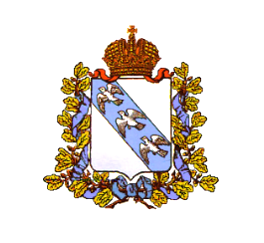 АДМИНИСТРАЦИЯ ПОСЕЛКА КОНЫШЕВКА КОНЫШЕВСКОГО РАЙОНАКУРСКОЙ  ОБЛАСТИПОСТАНОВЛЕНИЕп. Конышевкаот 30.03.2022  года                      № 29 -паОб утверждении Порядка разработки прогноза социально-экономического развития муниципального образования «поселок Конышевка» Конышевского района Курской области   В соответствии со статьей 173 Бюджетного кодекса Российской Федерации, Федеральным законом от 06.10.2003 № 131-ФЗ «Об общих принципах организации местного самоуправления в Российской Федерации», Федеральным законом от 28.06.2014 № 172-ФЗ «О стратегическом планировании в Российской Федерации», Решением Собрания депутатов поселка Конышевка от 17.03.2020 № 182 «Об утверждении Положения о бюджетном процессе в муниципальном образовании «поселок Конышевка» Конышевского района Курской области. Администрация поселка Конышевка Конышевского  района Курской области ПОСТАНОВЛЯЕТ:Утвердить прилагаемый Порядок разработки прогноза социально-экономического развития муниципального образования «поселок Конышевка» Конышевского района Курской области.     2.  Контроль за исполнением настоящего постановления оставляю за собой.     3.  Настоящее постановление вступает в силу с момента подписания и подлежит размещению на официальном сайте Администрации поселка Конышевка по адресу http://конышевка.рф.Глава поселка Конышевка                                              А. С. Краснов                                                                                                            Приложение к постановлению администрациипоселка КонышевкаКонышевского районаКурской областиот 30.03.2022 г. № 29-па Порядок разработки прогноза социально - экономического развития муниципального образования «поселок Конышевка» Конышевского  района Курской областиНастоящий Порядок разработан в соответствии с требованиями Бюджетного кодекса Российской Федерации, Федерального закона от 06.10.2003 № 131-ФЗ «Об общих принципах организации местного самоуправления в Российской Федерации», Федерального закона от 28.06.2014 № 172-ФЗ «О стратегическом планировании в Российской Федерации», Решением Собрания депутатов поселка Конышевка от 17.03.2020  № 182 «Об утверждении Положения о бюджетном процессе в муниципальном образовании «поселок Конышевка» Конышевского  района Курской области», в целях своевременной и качественной разработки прогноза социально-экономического развития муниципального образования «поселок Конышевка» Конышевского района Курской области.Прогноз социально-экономического развития поселения (далее - прогноз) - оценка вероятного состояния социально-экономической ситуации в поселении в прогнозируемом периоде. На основании прогноза разрабатывается проект бюджета поселка Конышевка Конышевского района Курской области на очередной финансовый год на плановый период.Прогноз исходит из возможности сохранения благоприятных внешних и внутренних условий развития экономики и социальной сферы на достижение основных социально-экономических показателей (индикаторов) при активном воздействии на изменение сложившейся ситуации.Изменение прогноза в ходе составления или рассмотрения проекта бюджета поселка Конышевка Конышевского района Курской области влечет за собой изменение основных характеристик проекта бюджета.В общем виде прогноз включает в себя таблицу с прогнозными значениями показателей социально-экономического развития поселения.1.     Общие положения1.1. Порядок разработан в целях своевременной и качественной разработки прогноза социально-экономического развития муниципального образования «поселок Конышевка» Конышевского района Курской области (далее – прогноз социально-экономического развития поселения).1.2. Прогноз социально-экономического развития поселения есть обоснованная оценка вероятного состояния социально-экономической сферы муниципального образования «поселок Конышевка» Конышевского района Курской области (далее - поселение).1.3. Прогноз социально-экономического развития поселения разрабатывается ежегодно на очередной финансовый год и на плановый период.1.4. Понятия и термины, применяемые в настоящем Порядке, соответствуют содержанию понятий и терминов, применяемых в Бюджетном кодексе Российской Федерации.Прогноз социально-экономического развития - документ, содержащий результаты процесса прогнозирования в форме системы показателей социально-экономического состояния поселения, относящихся к определенным периодам времени и рассчитанных при различных внешних и внутренних условиях развития поселения;Прогнозирование социально-экономического развития поселения - процесс разработки системы представлений о возможных состояниях развития поселения при различных сценарных условиях;Участники процесса прогнозирования:- органы исполнительной власти городского поселения, осуществляющие подготовку информации для разработки прогноза или рассчитывающие его отдельные параметры по видам деятельности в соответствии с установленными полномочиями;- организации, предоставляющие информацию о своей хозяйственной деятельности в части, необходимой для составления прогноза социально-экономического развития поселения;- прочие участники социально-экономической деятельности поселения, привлекаемые к процессу прогнозирования.2.     Основная цель2.1. Основной целью прогнозирования является повышение эффективности управления социально-экономическим развитием поселения за счет формирования информационно - аналитической базы для подготовки различных планов и программ социально-экономического развития городского поселения.2.2. Результаты прогнозирования используются при:- разработке и утверждении бюджета поселения на очередной финансовый год и на плановый период;- разработке муниципальных целевых программ поселения;- для обоснования принятия решений органом исполнительной власти поселения по вопросам социально-экономического развития поселения в соответствии с установленными полномочиями2.3. Задачи прогноза- анализ сложившейся ситуации в экономике и социальной сфере поселения;- выявление факторов, оказывающих существенное влияние на социально-экономическое развитие поселения;- оценка влияния выявленных факторов в прогнозируемом периоде, выявление возможных кризисных ситуаций (явлений) в экономике и социальной сфере поселения;- накопление статистической, аналитической и иной информации для обоснования выбора и принятия наиболее эффективных управленческих решений по развитию поселения.3.     Порядок разработки прогноза социально -экономического развития поселения3.1. Разработка прогноза социально-экономического развития поселения осуществляется в соответствии с перечнем разделов прогноза социально-экономического развития поселения.3.2. Прогноз социально-экономического развития поселения разрабатывается отделом учета и отчетности ежегодно в соответствии с настоящим Порядком на период не менее трех лет, на основе данных социально-экономического развития поселения за последний отчетный период, прогноза социально-экономического развития поселения до конца базового года и тенденций развития экономики и социальной сферы на планируемый период.3.3. Прогноз социально-экономического развития поселения одобряется Администрацией поселка Конышевка одновременно с принятием решения о внесении проекта бюджета поселка Конышевка Конышевского района Курской области на рассмотрение Собранием депутатов поселка Конышевка. Изменение прогноза социально-экономического развития поселения в ходе составления или рассмотрения проекта бюджета влечет за собой изменение основных характеристик проекта бюджета .3.4. Прогноз социально-экономического развития поселения включает количественные и качественные характеристики развития поселения, выраженные через систему прогнозных показателей.В пояснительной записке к прогнозу социально-экономического развития поселения приводится обоснование параметров прогноза, в том числе их сопоставление с ранее утвержденными параметрами, с указанием причин и факторов прогнозируемых изменений.4. Полномочия отдела учета и отчетности на осуществление функций по разработке прогноза социально-экономического развития поселения4.1. Для выполнения функций по разработке Прогноза отдел учета и отчетности:4.1.1. Организует в соответствии с возложенными полномочиями работу по разработке Прогноза, руководствуясь постановлениями, распоряжениями, иными нормативными правовыми актами Правительства Российской Федерации, Курской области, администрации Конышевского  района, администрации поселка Конышевка о разработке прогноза социально-экономического развития муниципального образования на очередной год и на плановый период;4.1.2. Определяет участников процесса прогнозирования, сроки разработки прогноза, перечень прогнозных показателей, способы получения необходимой информации и т.п.;4.1.3. Осуществляет:- методическое руководство и координацию деятельности участников процесса прогнозирования по мониторингу и расчету прогнозных показателей социально-экономического развития поселения;- корректировку и внесение изменений в прогнозные показатели социально-экономического развития поселения;4.1.4. Привлекает при необходимости в установленном порядке к разработке Прогноза или его отдельных частей другие организации, а также аналитиков, консультантов, экспертов по вопросам социально-экономического развития поселения.